Declaration of Individual Staff Circumstances 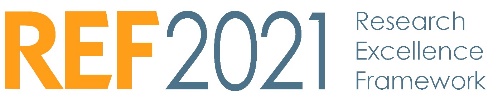 Please refer to the guidance available at https://researchsupport.admin.ox.ac.uk/ref/equality before completing this form.Name: Department: Have you produced a REF-eligible output which has been made publically available since 1st Jan 2014?Yes	 No	Please complete this form if you have one or more applicable equality-related circumstance (see above) which you are willing to declare.  Please provide requested information in relevant box(es).Please confirm, by ticking the box provided, that:The above information provided is a true and accurate description of my circumstances as of the date belowI realise that the above information will be used for REF purposes only and will be seen by the University’s REF Equality Committee, Research Services REF team, and the Equality and Diversity Unit.  I realise it may be necessary to share the information with the Funding Bodies’ REF team, the REF Equality and Diversity Advisory Panel, and main panel chairs.I agree	 Name:	 Signed: Date:	 I give my permission for an HR partner or equivalent personnel officer to contact me to discuss my circumstances, and my requirements in relation this these. I give my permission for the details of this form to be passed on to the relevant academic UOA Coordinator or REF Coordinator. (Please note, if you do not give permission your department may be unable to adjust expectations and put in place appropriate support for you).I would like to be contacted by:Email		Phone		Where to send the formCompleted forms should be submitted by email to refcircs@admin.ox.ac.uk; or a hard copy can be returned to Kirsty Allen, REF Programme Manager, Research Services REF team, University Offices, Wellington Square.CircumstanceTime period affectedEarly Career Researcher (started career as an independent researcher on or after 1 August 2016).Date you became an early career researcher.Junior clinical academic who has not gained Certificate of completion of Training by 31 July 2020.Tick here 	Career break or secondment outside of the HE sector.Dates and durations in months.Family-related leave;statutory maternity leave statutory adoption leave Additional paternity or adoption leave or shared parental leave lasting for four months or more.For each period of leave, state the nature of the leave taken and the dates and durations in months.Disability (including chronic conditions)To include:  Nature / name of condition, periods of absence from work, and periods at work when unable to research productively.  Total duration in months.Mental health conditionTo include:  Nature / name of condition, periods of absence from work, and periods at work when unable to research productively.  Total duration in months.Ill health or injuryTo include:  Nature / name of condition, periods of absence from work, and periods at work when unable to research productively.  Total duration in months.Constraints relating to family leave that fall outside of standard allowanceTo include:  Type of leave taken and brief description of additional constraints, periods of absence from work, and periods at work when unable to research productively.  Total duration in months.  Caring responsibilitiesTo include:  Nature of responsibility, periods of absence from work, and periods at work when unable to research productively.  Total duration in months.Gender reassignmentTo include:  periods of absence from work, and periods at work when unable to research productively.  Total duration in months.Any other exceptional reasons e.g. bereavement.To include: brief explanation of reason, periods of absence from work, and periods at work when unable to research productively.  Total duration in months.